Renal and Urology Fellowship QuestionsHOT TOPICSUTI/Pyelonephritis - paedAcute Renal FailureRhabdomyolysisHyperkaleamia dialysis patientSubacute Bacterial Peritonitis in PD PatientRenal Transplant patientHUS PaedPSGNRenal Colic SSU PatientsTorsion (Para)PhimosisPriapismTrainee Topics- Danika - Acute Renal Failure Adult- John - Post Strep GN- Claire- Rhabdo and Renal Failure- Sarah - Testicular Pain in a teenagerQuestion 1(13 marks)A 46 years old female presents to ED after a brief episode of witnessed unconscious collapse in the foyer of the hospital. She did not hit her head. She is a haemodialysis patient and was on her way to the dialysis unit for her treatment. She feels short of breath and missed her last dialysis session 2 days ago. She has a history of IHD, AF, heavy smoker and hazardous alcohol use with frequent binge drinking.Her observations and ECG are shown belowGCS 	14P	110Sats	94% RARR	22Temp	37.7BP	90/50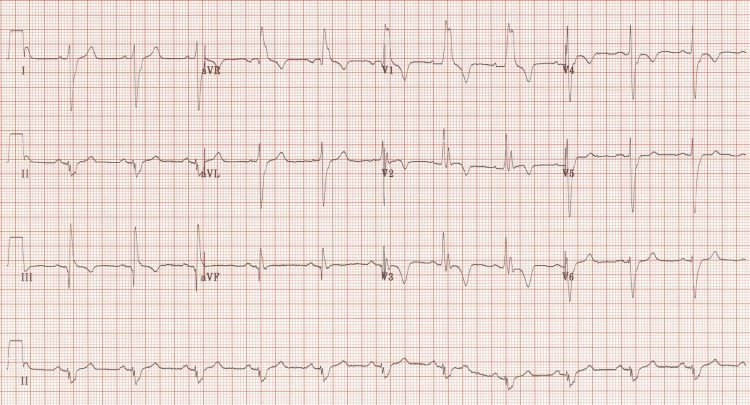 i. List the five (5) MOST LIKELY causes of her collapse that you will seek to identity(5 marks)Hyperkalaemia with subsequent arrhythmiaCardiac failure/fluid overload with poor cardiac outputCardiac ArrhythmiaCardiac IschaemiaPulmonary EmbolusSeizure secondary to alcohol/withdrawalSepsis – any focus (only a single mark if multiple infections given)ii. List four (4) abnormal features on the ECG(4 marks)RBBBExtreme right axis deviation (+180 degrees)S1 Q3 T3T-wave inversions in V1-4 and lead IIIClockwise rotation with persistent S wave in V6The renal registrar calls the department to ask whether the patient will be able to attend dialysis in her allocated slot 90 minutes from now iii. List the four (4) MOST important tests you would like to perform in the next 60 minutes prior to answering the renal registrar’s question.(4 marks)Venous blood gas to check potassiumCXR to guide onward imagingCTPA or VQTrop to delineate ischaemia or massive PEOther tests are important but not THE MOST IMPORTANTQuestion 2()A 66 year schizophrenic old man presents with first episode of left loin pain radiating to his umbilicus. He has been given morphine. The RMO thinks that the patient is suitable to go to the ED Short Stay Unit (SSU) to wait for his CTKUB. Observations	P	90BP	160/90Sats	98RR	12T	37.0i. List five (5) features in the ASSESSMENT of this patient that would exclude this man from being sent to SSUSignificant acute renal dysfunction/elevated CrPain that has lasted for more than 24hrs/48hrs – unlikely to pass, suggests large impacted stoneFevers/signs of sepsis (hypotension/tachycardia/tachypnea)UA has leucs/nitritesUnable to pass urine (??)Diagnosis uncertain e.g. features that might suggest AAA/bowel obstructionPatient has a single kidney/significant underlying chronic renal impairmentSignificant comorbid conditions/immobility likely to impact need for admissionSocial situation that may preclude dischargeUncontrolled pain despite opiate and NSAID analgesiaViolent or disruptive behaviourThe man is transferred to short stay, he is given Panadol and indomethacin with good effect and his observations are now within normal limits. There are no striking abnormalities on routine bloods. The image below shows the a subsequent slice of the man’s CT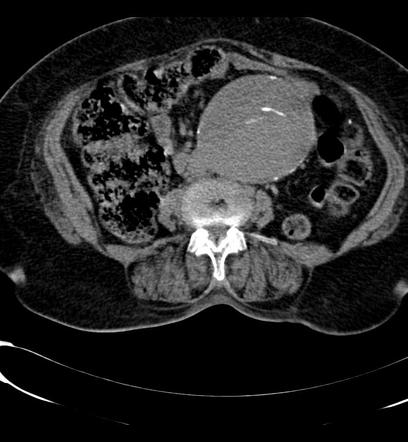 ii. What is the most striking abnormality on the CT(1 mark)Large infrarenal AAAThe diagnosis is explained to the patientiii. List the next five (5) actions you will take immediately(5 marks)Move patient to resus/full continuous monitoringContact surgical team/ICU/Anaesthetics asap – likely needs urgent OTLarge wide bore access x2 minimumCrossmatch blood pre-empting rupture/OTIDC/CVC/Aline all appropriate if not delaying definitive managementArrange Aortagram (patient stable currently and will help with surgical planning)Question 3(14 marks)A 6 year old boy presents 1 week after the onset of diarrhoeal illness. He initially had bloody motions but today passed a semi formed stool. He is lethargic, nauseated and pale. Mum states that he has not passed much urine for 24 hrs. He is clinically euvolamic. He was seen in ED 1 week prior and had normal bloods including EUC, FBC and CRP.His observations and currently available pathology results are shown below	BP 	130/95			pH	7.21			Na	136			BC – pendingP	130			pCO2	19			K	6.6			Sats 	98% RA		HCO3	14			Ur	7.0RR	40			Lact	3.2			Cr	180T 	37.3							Cl	98Hb	90									Plt	70								WCC	15.4								CRP	45Stool culture – pendingBC – pendingi. Interpret the bloods gas result, including any calculations you would perform(5 marks)High Anion Gap metabolic acidosis (lactate) and respiratory alkalosisWinters formula 1.5 x HCO3 +8 (+/-2). Expected CO2 = 29 (+/-2)Anion Gap = 136 – 98 – 14 = 28Delta Gap = AG/HCO3 change = 28-12/24-12 = 14/12 = Between 1 and 2 (uncomp HAGMA)ii. List your most likely and 3 other differential diagnoses for this presentation(4 marks)HUSTTP (neuro sx can be present) – Remember FATRN – Fever/Anaemia/Thrombocytopenia/Renal Failure/Neuro sxDICSepsis secondary to a diarrhoeal illness – with lactic acidosisAny other cause of haemolysisiii. List the five (5) MOST important additional tests that you will request in ED, with reasons for each(5 marks)ECG – to check for signs of hyperK and guide Ca treatment vs other hyperK Rx aloneUrine dipstick – check for urine casts, infection, Coags – check for DIC secondary to sepsisHaemolysis screen/Blood Film– retics/haptoglobinsRenal USS – to check for intrinsic renal anatomical issuesiv. List the organism that is most likely implicated(1 mark)E.Coli 0157 – shiga toxin causes the diseaseQuestion 4(13 marks)A 3 years old African refugee presents to ED with priapism. He is screaming in pain and refusing to let anyone examine him. i. List the stepwise actions you will take to manage this situation, assuming at each stage that the action is unsuccessful in resolving the priapism(5 marks)Analgesia – titrated opiates +/- penile block under sedation  - may need ketamine/nitrous to controlIV fluids - warmedAspiration of cavernosum with 2 x butterfly needlesCavernosal irrigation with 1:1000000 adrenaline or phenylephrine or metaraminolSurgical consultation for operative interventionTransfusion/Exchange transfusionii. What is the most likely cause of prispism in this child(1 mark)Sickle Cell Diseaseiii. In the table below compare low and high flow prispism(8 marks)Question 5(14 marks)A 34 year old male presents to ED with 2 days of gradual mild right-sided abdominal pain deteriorating renal function. Bloods taken by the GP 2 days ago show a creatinine rise from 120 to 230. He has no upper GI symptoms, no urinary Sx or bowel habit alteration.  He had a renal transplant 2 months ago for IgA nephropathy and is taking prednisolone, tacrolimus and mycophenolate mofetil. BP		230/120P		120Sats		98%RR		24T		38.5i. List five (5) likely potential causes for this patient’s presentation(5 marks)Mechanical surgical issue – obstruction/anastomosis issue/leak/thrombosisVascular – RAS/RV thrombInfection – transplant pyelo/UTIRejection –acuteNephrotoxic drug effect ofNon renal issue e.g gallstones/appendicitis (much less likely – only allow 1 non transplant related cause)ii. In the table below outline the MOST IMPORTANT initial investigations you will perform with a reason for eachQuestion 6(12 marks)A 50 year old man presents in cardiac arrest. He has been unwell at home, in bed, for 1 week with diarrhoea and vomiting. He has a history of AF, IHD, and peri-dialysis diabetic nephropathy. He was being worked up for renal transplant and has a fistula in his left arm which is still immature. He takes digoxin, aspirin, amlodipine, allopurinol and simvastatin.He has been shocked 3 times en route to ED and has the ALS algorithm has been initiated in the resus bay. He has been intubatedi. In the table below the four (4) MOST likely reversible causes for this man’s cardiac arrest(4 marks)Hyperkalaemia secondary to dehydration and renal failureIHD given historySepsis/dehydration due to intraabdominal cause/gastroPE due to immobility and dehydrationDigoxin toxicityAfter 4 cycles of CPR you get ROSC.The ECG and VBG are shown below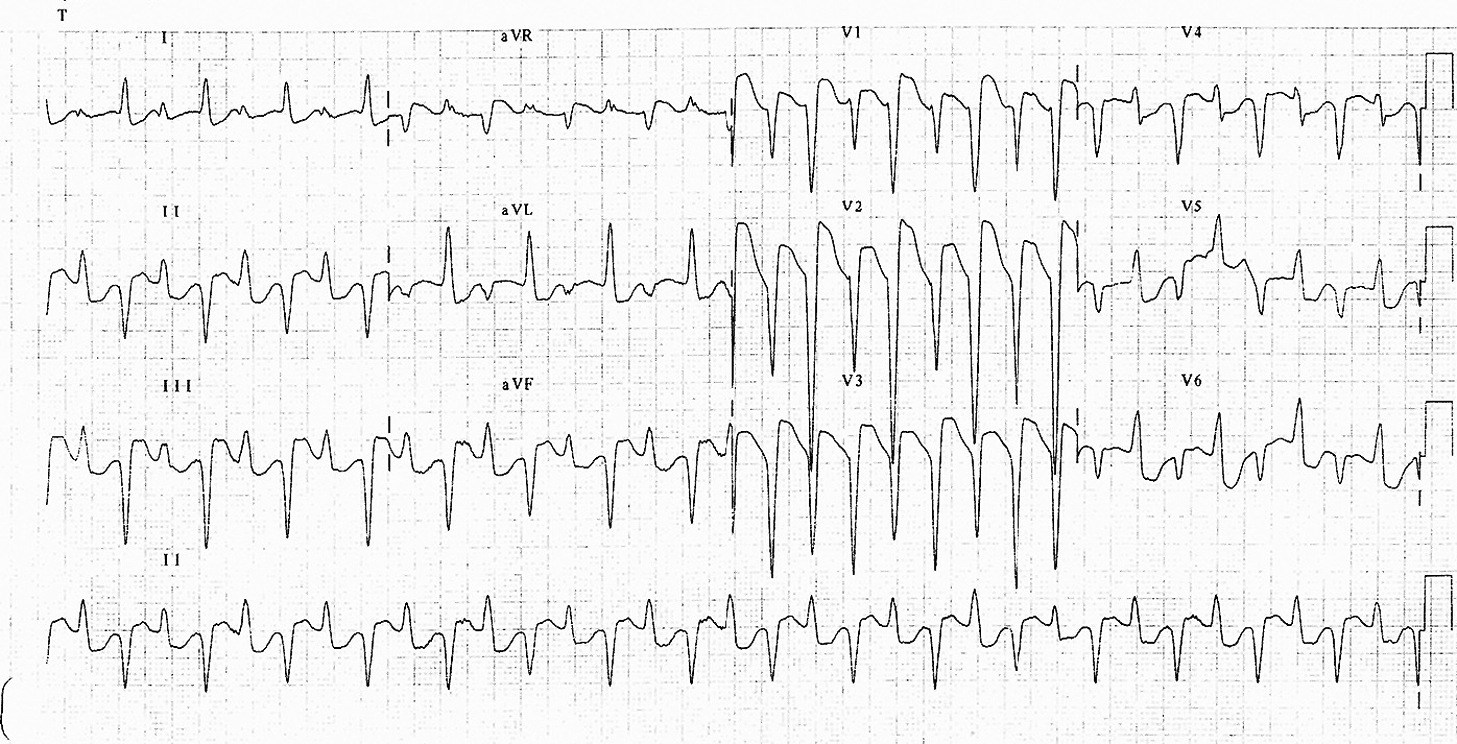 pH		7.10pCO2		79HCO3		12Lactate		9.0Na		124K		8.0Cl-		98ii. What is the abnormality seen on the ECG(1 mark)Bidirectional VTiii. Interpret the blood gas including any calculations you will perform(4 marks)Respiratory and Metabolic Acidosis Winters formula  (HCO3 x 1.5) +8 (+/-2) 	Expected C02 = 36 +/-2 – inadequate compensationHAGMA = (124+8) – (98 – 12) = 22iv. List the three (3) MOST immediate treatments you will administer to the patient to address the underlying cause of the arrest(3 marks)Digibind 20 ampsInsulin 10 units actrapid and 50mls 50% dextroseBicarbonate 100mls 8.4% - can be repeatedSalbutamol continuous via ETT or IV(DC shock very unlikely to be effective in digoxin tox)Calcium Gluconate 20mls 10% - repeat – theoretically contraindicated but in the case of severe hyperK?? where unsure if digoxin truly the issue or other it can be considered – if ever writing to give it in digoxin tox need to make a statement around thisQuestion 7(13 marks)A 78 year old demented indigenous man from a nursing home presented to ED yesterday in urinary retention. He had a catheter inserted by the intern who it appears forgot to replace the foreskin after the procedure. There is no surgical team at your rural hospital siteThe image shown below outlines the current problem. 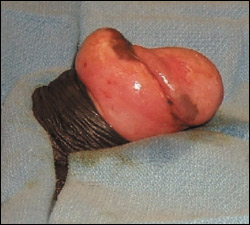 i. What is the abnormality shown(1 mark)Paraphimosisii. List the stepwise actions you will attempt to deal with the problem, assuming at each stage you are unsuccessful(4 marks)Analgesia (titrated IV opiates and lingo gel), lube to foreskin and glans then gentle traction to the foreskinCompression bandage and ice to try and reduce swelling then retryMultiple pin pricks to oedematous foreskin to let out oedema fluid (Dundee-Perth technique)Penile block with lignocaine and dorsal slit to foreskin with iris scissorsThe intern who saw the patient is very distressed. She wasn’t aware of the need to replace the foreskin after catheterisation. She states that she was supervising the medical student who actually inserted the catheter. The consultant who was on duty yesterday is not available at present.iii. In the table below list the issues that need to be dealt with and the actions you will take(8 marks)Question 8(7 marks)A 59 years old female has been brought to your resus bay with a fever and confusion. She usually performs home peritoneal dialysis but has been unwell and did not complete it for the last 2 days. She is unable to give much history. She lives alone and her sister found her sitting on the floor in the bathroom. She has full non-invasive monitoring in situ and two 18G cannulas. She is trying to climb out of bed and is currently being physically restrainedPMH – Type 2 DM, IHD, AF, replacement of Tenchkoff catheter 4 days agoP	130						pH	7.14	BP	70/50						pCO2	22	Sats	91% RA 					HCO3	14(99% on 15L)					Lact	4.3	RR	28						Na	131T	38.9						K	5.7GCS 	12 (M 5, V3, E4)					Cr	490							Cl	102							Hb	105Blood has been sent for FBC, EUC, LFT, BC, CMP, CRP and results are pendingUA from IDC specimen – leuc trace,  blood neg, nit negHer CXR is shown below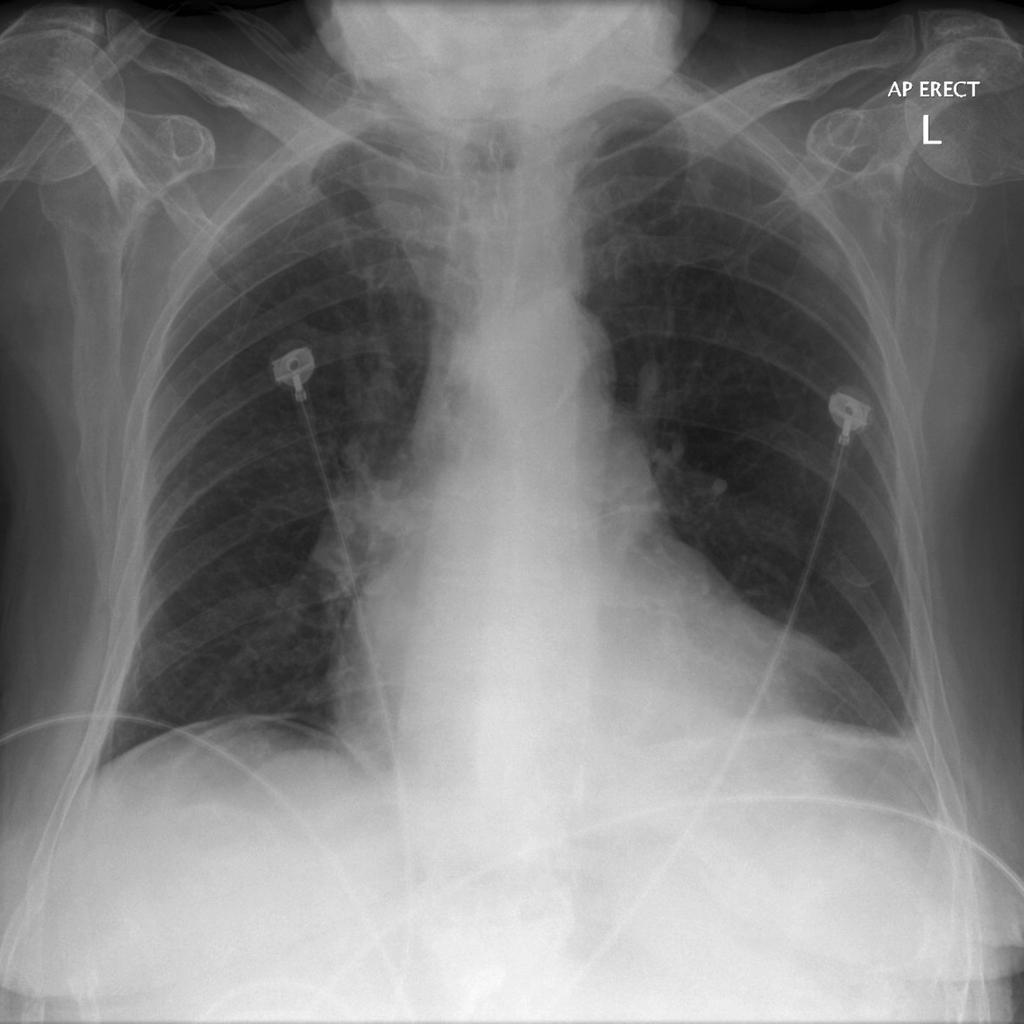 i. What is the one (1) most obvious abnormality on the CXR (1 mark)Free intraperitoneal gasii. List the two (2) most important further investigations would you like to perform to define the underlying cause(2 marks)MCS of peritoneal diasylate fluid- ?cloudy/high leuc count/positive for bacteriaCT Abdomen - ?perforation/complication during catheter replacement or gas just due to replacementiii. Outline four (4) immediate treatments for this patient(4 marks)IV Fluid boluses 500mls repeatedMetaraminol 1mg boluses for BP management +/- Noradrenaline if non responsive to fluid therapySedation for control –droperidol/ketamine/midazolam –any appropriate agentAntibiotics – broad spectrum IV – Source Unknown regime ( fluclox 2g/gent 5-7mg/kg/vanc 25-30mg/kg) OR GI source (Amp/Gent/Metro)ORIntraperitoneal antibiotics if cloudy effluent (Cefazolin or ceftaz 20mg/kg, Gent 0.6mg/kg to 50mg +/- Vanc)Intubation may be appropriate for control of patient – however needs to come with a statement that demonstrates an understanding of the issues around potential deterioration and measures taken pre intubation to mitigate risksQuestion 9(12 marks)A 9 week old boy presents with a reported fever at home. He has no overt focus on full clinical examination and looks well. He is feeding well, has good hydration and normal amounts of wet nappies. You are keen to get a urine sample.P	180BP	90/60Sats	98	RR	40T	36.9i. List three (3) methods of gaining a urine sample with 1 pro and 1 con of each. (9 marks)The most sterile method of collecting urine is utilised and the following result is obtainedSG	1.02pH	6.0Leuc	2+Nit	posKet	negGluc 	negii. List your three (3) MOST important investigation and management steps(3 marks)Admit paeds for IV abx (Ben Pen and Gent) given persistent tachycardia and risk of sepsis in young age is idealIf patient is discharged MUST state that FU arranged within 24hrs/planned rv in ED and started on po abx with Bactrim or ceflex – appropriate safety nettingUSS as male <3 months mandatory pre discharge+/- bloods – In this age group not unreasonable to do WCC/CRP/BCNOTE: No need for IV fluids/IDC/other management as child wellDoesn’t need an LP as >1mth and wellLow Flow PriapismHigh Flow PriapismDegree of PainCausesBlood Gas Analysis of Cavernosal AspirateTreatmentsLow Flow PriapismHigh Flow PriapismDegree of PainPainfulPainlessCausesDrugs e.g Viagra/neuroleptics/ antihypertensivesSickle CellFistula/TraumaBlood Gas Analysis of Cavernosal AspirateIschaemic, acidotic bloodNormalTreatmentsAs above in i. Surgical/EmbolisationBedside Tests (3 marks)Laboratory Tests (4 marks)Imaging Tests (2 marks)TEST:REASON:TEST:REASON:TEST:REASON:TEST:REASON:TEST:REASON:TEST:REASON:TEST:REASON:TEST:REASON:TEST:REASON:Bedside TestsLaboratory TestsImaging TestsECGCheck for hyperK changesEUCDecline in renal function/KRenal USS Check for signs pyelo/graft obstructionUrine DipCasts – rec glomerulonephLeuc/nit/bld- pyeloBlood cultures	Guide abxCXRAs part of septic workup in immunocomp pt/?pulm oedemaVBGQuick check K/Cr/for acidosis and lactate in sepsisFBC ?neutropenia with immunosurpTac/MM levelsTo determine if toxic levelsIssueActionIssueActionKnowledge gaps for intern/med studentTeaching sessions, resources, use of task trainersDistress of internCounsel, follow up, ensure support/mentoringMedical errorRiskMan report, investigate, feedback, open disclosure to patient/family, produce guideline if approprateInadequate supervision of junior staffDiscussion with consultant and wider group regarding appropriate supervision requirementsMethodProConMethodProConClean CatchRequires no invasive or distressing proceduresPainlessParents can catchCan be contaminated if parents touch pot on perineum (25%)Can take a long time/Often missedRequires commitment from parentsIDC/In Out CatheterRelatively clean/Sterile – more so than clean catch3% risk contaminationCan be distressing to childSmall risk of urethral trauma3% risk contaminationSPAVery clean and controlledQuick, no waitingMethod of choice in a <3 mth oldSmall risk of damage to other structures – although inconsequential usually even if hit bowelDistressing to parent and childBag Urine(Not really recommended)Non invasiveRequires no parental inputOnly useful if dipstick entirely normalOften contaminatedSlow